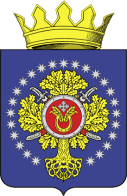 УРЮПИНСКИЙ МУНИЦИПАЛЬНЫЙ РАЙОНВОЛГОГРАДСКОЙ ОБЛАСТИУРЮПИНСКАЯ  РАЙОННАЯ  ДУМАР  Е  Ш  Е  Н  И  Е02 сентября 2022 года                  № 22/431О внесении изменений в Прогнозный план приватизации муниципального имущества Урюпинского муниципального района на 2022 год, утвержденный решением Урюпинской районной Думы от 08 декабря 2021 года № 17/277Рассмотрев обращение исполняющего обязанности главы Урюпинского муниципального района Д.В. Хоняка о внесении изменений в Прогнозный план приватизации муниципального имущества Урюпинского муниципального района на 2022 год, утвержденный решением Урюпинской районной Думы от 08 декабря 2021 года № 17/277 (в редакции решения Урюпинской районной Думы от 29 июля 2022 года № 21/415), Урюпинская районная Дума РЕШИЛА:1. Внести в раздел 2 «Перечень муниципального имущества Урюпинского муниципального района, предлагаемого к приватизации в 2021 году» Прогнозного плана приватизации муниципального имущества Урюпинского муниципального района на 2022 год следующее изменение:дополнить подраздел 2.1 «Объекты недвижимости» строкой 7 следующего содержания:2. Настоящее решение вступает в силу со дня его опубликования в информационном бюллетене администрации Урюпинского муниципального района «Районные ведомости».3. Направить настоящее решение исполняющему обязанности главы Урюпинского муниципального района Д.В. Хоняку для подписания и опубликования в установленном порядке.              Председатель                         Исполняющий обязанности главыУрюпинской районной Думы         Урюпинского муниципального района                  Т.Е. Матыкина                                                           Д.В. Хоняк7Нежилое здание, 1956 год постройки, общая площадь 58,6 кв.м.Волгоградская обл., Урюпинский      р-н, х. Сантырскийсвободно